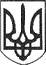 РЕШЕТИЛІВСЬКА МІСЬКА РАДАПОЛТАВСЬКОЇ ОБЛАСТІ(четверта позачергова сесія восьмого скликання)РІШЕННЯ25 лютого  2021 року                                                                           № 175 -4-VIIIПро передачу земельної ділянки в орендуКеруючись Земельним кодексом України, законами України ,,Про місцеве самоврядування в Україні”, „Про землеустрій”, ,,Про державний земельний кадастр”, розглянувши клопотання ТОВ „Сухорабівське”, Решетилівська міська радаВИРІШИЛА:	Передати в оренду ТОВ „Сухорабівське” земельну ділянку сільськогосподарського призначення площею 1,3100 га для ведення товарного сільськогосподарського виробництва (код КВЦПЗ 01.01) з кадастровим номером 5324285000:00:006:0005, терміном на 10 років з орендною платою 8% від нормативної грошової оцінки землі на території Решетилівської міської ради.Міський голова                                                                    О.А. ДядюноваЗгідно з оригіналомСекретар міської ради                                                             Т.А.Малиш